lp.Nr inwentarzowyAutorRok wydanialp.Nr inwentarzowyTytułWydawca158183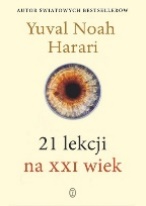 Harari, Yuval Noahcopyright 2018.15818321 lekcji na XXI wiek /Wydawnictwo Literackie,258184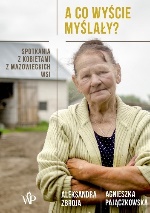 Pajączkowska, Agnieszkacopyright 2019.258184A co wyście myślały? :Wydawnictwo Poznańskie,358185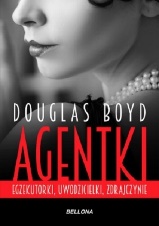 Boyd, Douglascopyright 2019.358185Agentki :Wydawnictwo Bellona,458186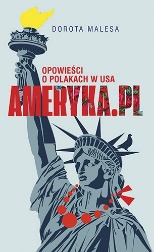 Malesa, Dorota2019.458186Ameryka.pl :Znak Litera Nova - Społeczny Instytut Wydawniczy Znak,558187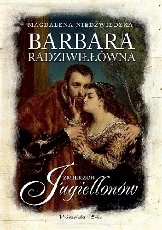 Niedźwiedzka, Magdalena2019.558187Barbara Radziwiłłówna /Prószyński i S-ka - Prószyński Media,658188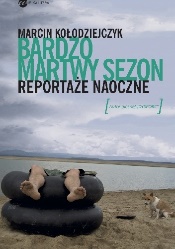 Kołodziejczyk, Marcincop. 2016.658188Bardzo martwy sezon :Wielka Litera,758190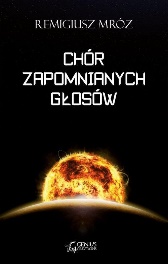 Mróz, Remigiusz2019.758190Chór zapomnianych głosów /Morgana Katarzyna Wolszczak,858191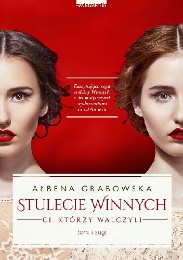 Grabowska-Grzyb, Ałbenacop. 2015.858191Ci, którzy walczyli /Wydawnictwo Zwierciadło,958193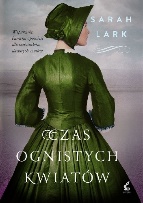 Gohl, Christiane2019.958193Czas ognistych kwiatów /Sonia Draga,1058195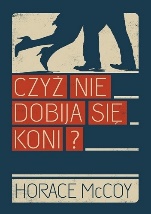 McCoy, Horace2019.1058195Czyż nie dobija się koni? /Zysk i S-ka Wydawnictwo,1158196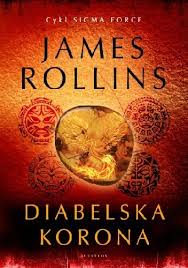 Rollins, James2019.1158196Diabelska korona /Albatros,1258197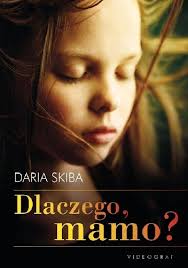 Skiba, Daria (1991-).2019.1258197Dlaczego, mamo? /Videograf,1358198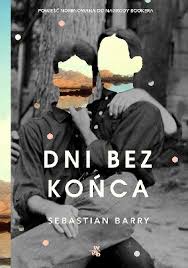 Barry, Sebastian2019.1358198Dni bez końca /W.A.B. - Grupa Wydawnicza Foksal,1458200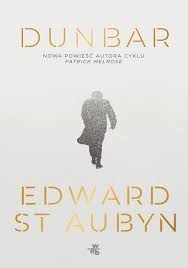 St. Aubyn, Edward2019.1458200Dunbar /Wydawnictwo W.A.B. - Grupa Wydawnicza Foksal,1558201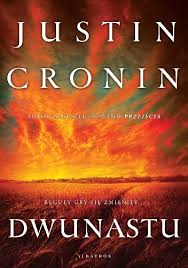 Cronin, Justin2019.1558201Dwunastu /Albatros,1658202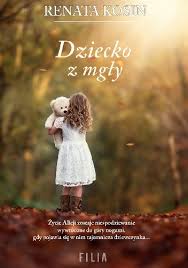 Kosin, Renata2019.1658202Dziecko z mgły /Filia,1758203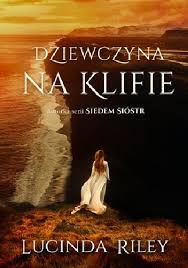 Riley, Lucinda2019.1758203Dziewczyna na klifie /Wydawnictwo Albatros,1858205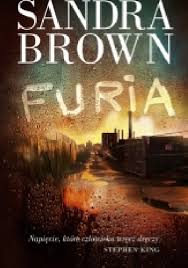 Brown, Sandracopyright 2019.1858205Furia /Edipresse Kolekcje,1958206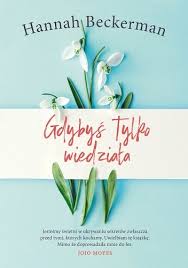 Beckerman, Hannahcopyright 2019.1958206Gdybyś tylko wiedziała /Burda Media Polska,2058207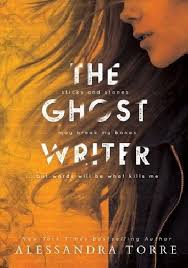 Torre, Alessandra2019.2058207Ghost writer /Wydawnictwo Kobiece,2158208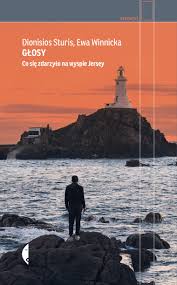 Sturis, Dionisios2019.2158208Głosy :Wydawnictwo Czarne,2258210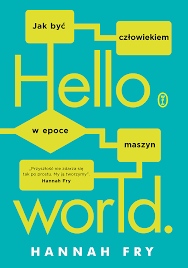 Fry, Hannah2019.2258210Hello world :Wydawnictwo Literackie,2358211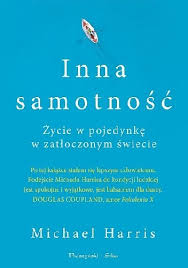 Harris, Michael2019.2358211Inna samotność :Prószyński i S-ka - Prószyński Media,2458212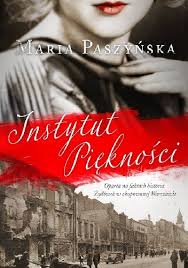 Paszyńska, Maria2019.2458212Instytut Piękności /Wydawnictwo Pascal,2558213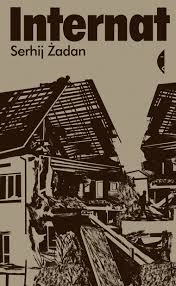 Žadan, Sergìj2019.2558213InternatWydawnictwo Czarne,2658215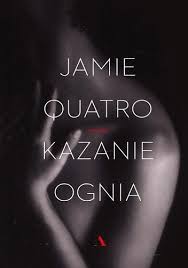 Quatro, Jamie2019.2658215Kazanie ognia :Wydawnictwo Agora,2758216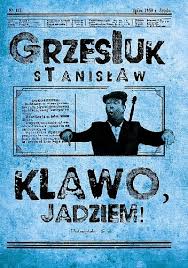 Grzesiuk, Stanisław2019.2758216Klawo, jadziem! /Prószyński Media,2858217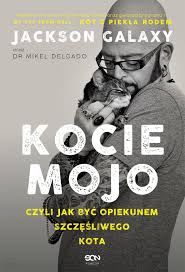 Galaxy, Jackson2019.2858217Kocie mojo czyli Jak być opiekunem szczęśliwego kota /Wydawnictwo Sine Qua Non,2958219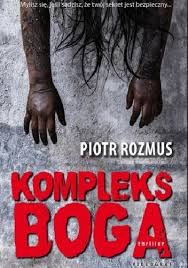 Rozmus, Piotr2016.2958219Kompleks boga /Wydawnictwa Videograf,3058220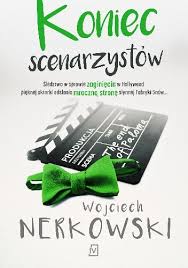 Nerkowski, Wojciechcopyright 2019.3058220Koniec scenarzystów /Czwarta Strona - Grupa Wydawnictwa Poznańskiego,3158225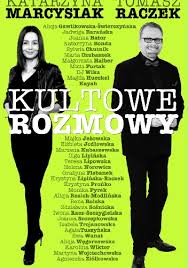 Raczek, Tomasz2016.3158225Kultowe rozmowy :Instytut Wydawniczy Latarnik im. Zygmunta Kałużyńskiego,3258226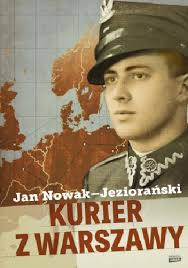 Nowak-Jeziorański, Jan2019.3258226Kurier z Warszawy /Znak Horyzont,3358227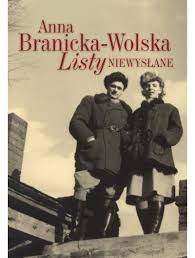 Branicka-Wolska, Anna2019.3358227Listy niewysłane /Wydawnictwo LTW,3458228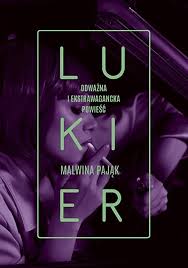 Pająk, Malwina2019.3458228Lukier /Znak,3558231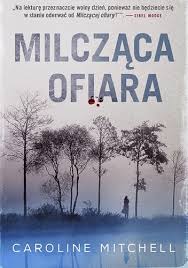 Mitchell, Caroline2019.3558231Milcząca ofiara /Zysk i S-ka Wydawnictwo,3658235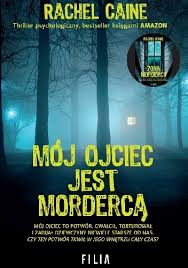 Caine, Rachel2019.3658235Mój ojciec jest mordercą /Wydawnictwo Filia,3758236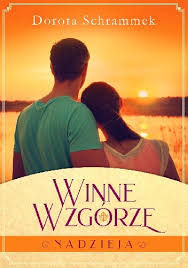 Schrammek, Dorota2019.3758236Nadzieja /Wydawnictwo Szara Godzina,3858237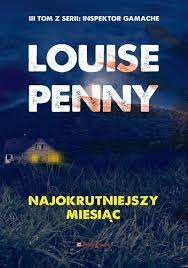 Penny, Louisecop. 2019.3858237Najokrutniejszy miesiąc /Wydawnictwo Poradnia K,3958243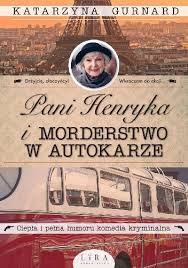 Gurnard, Katarzyna.2019.3958243Pani Henryka i morderstwo w autokarze /Wydawnictwo Lira,4058244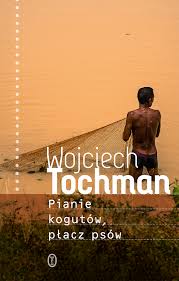 Tochman, Wojciech2019.4058244Pianie kogutów, płacz psów /Wydawnictwo Literackie,4158245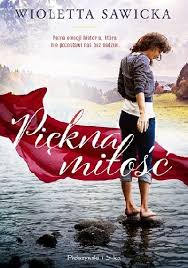 Sawicka, Wioletta2019.4158245Piękna miłość /Prószyński Media,4258246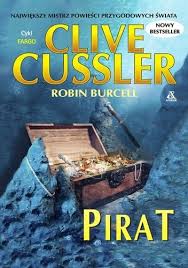 Cussler, Clive2019.4258246Pirat /Wydawnictwo Amber,4358248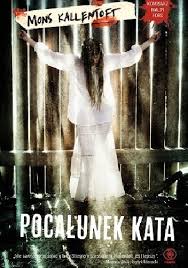 Kallentoft, Mons2019.4358248Pocałunek kata /Dom Wydawniczy Rebis,4458249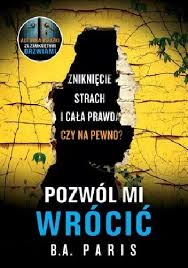 Paris, B. A.2019.4458249Pozwól mi wrócić /Wydawnictwo Albatros,4558250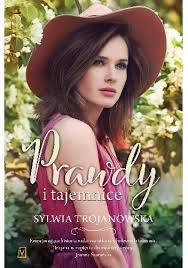 Trojanowska, Sylwiacopyright 2019.4558250Prawdy i tajemnice /Czwarta Strona - Grupa Wydawnictwa Poznańskiego,4658251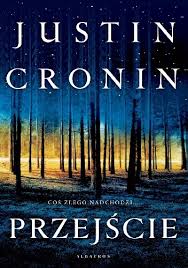 Cronin, Justin2019.4658251Przejście /Wydawnictwo Albatros,4758254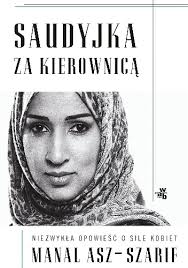 Szarif, Manal asz-2019.4758254Saudyjka za kierownicą /Wydawnictwo W.A.B. - Grupa Wydawnicza Foksal,4858255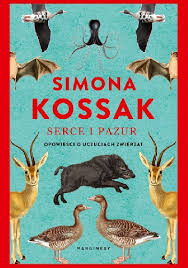 Kossak, Simona2019.4858255Serce i pazur : opowieści o uczuciach zwierząt /Wydawnictwo Marginesy,4958256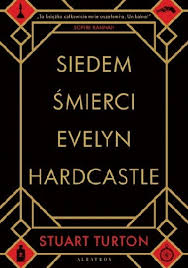 Turton, Stuart2019.4958256Siedem śmierci Evelyn Hardcastle /Wydawnictwo Albatros,5058257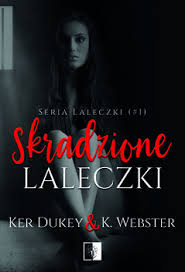 Dukey, Ker2018.5058257Skradzione laleczki /Wydawnictwo NieZwykłe,5158259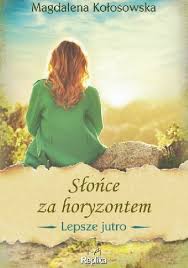 Kołosowska, Magdalenacopyright 2019.5158259Słońce za horyzontem /Replika,5258260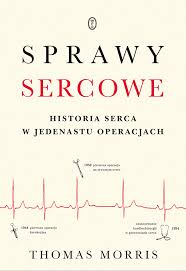 Morris, Thomascopyright 2019.5258260Sprawy sercowe :Wydawnictwo Literackie,5358261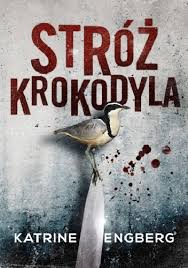 Engberg, Katrinecopyright 2019.5358261Stróż krokodyla /Zysk i S-ka Wydawnictwo,5458262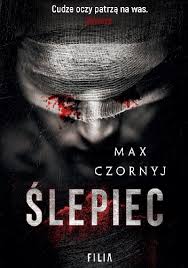 Czornyj, Maksymilian2019.5458262Ślepiec /Wydawnictwo Filia,5558266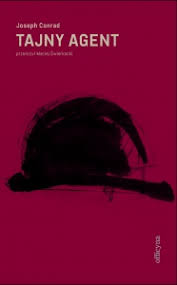 Conrad, Joseph2018.5558266Tajny agent :Wydawnictwo Officyna,5658267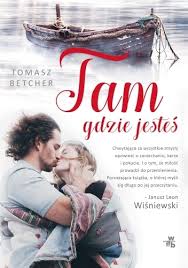 Betcher, Tomasz2019.5658267Tam gdzie jesteś /Wydawnictwo W.A.B. - Grupa Wydawnicza Foksal,5758273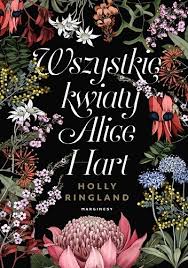 Ringland, Holly2018.5758273Wszystkie kwiaty Alice Hart /Wydawnictwo Marginesy,5858276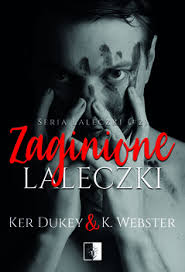 Dukey, Ker2018.5858276Zaginione laleczki /Wydawnictwo NieZwykłe,5958277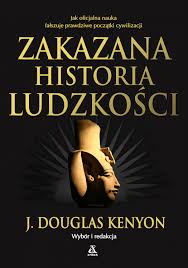 Zakazana historia ludzkości /2018.5958277Zakazana historia ludzkości /Wydawnictwo Amber,6058278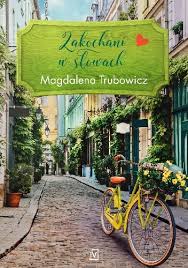 Trubowicz, Magdalenacopyright 2019.6058278Zakochani w słowach /Czwarta Strona - Grupa Wydawnictwa Poznańskiego,6158279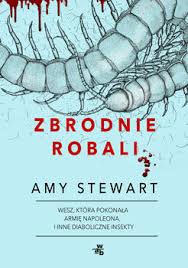 Stewart, Amy2019.6158279Zbrodnie robali :W.A.B. - Grupa Wydawnicza Foksal,6258280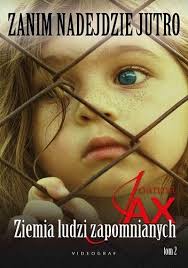 Jax, Joanna2019.6258280Ziemia ludzi zapomnianych /Wydawnictwa Videograf,6358282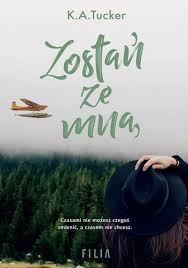 Tucker, K. A.2019.6358282Zostań ze mną /Wydawnictwo Filia,6458283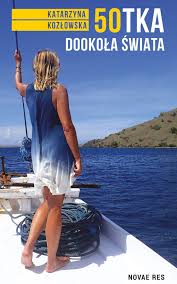 Kozłowska, Katarzynacopyright 2019.645828350-tka dookoła świataWydawnictwo Novae Res,6558291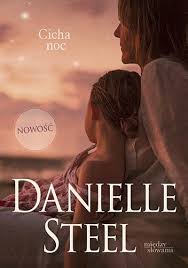 Steel, Danielle2019.6558291Cicha noc /Między Słowami,6658292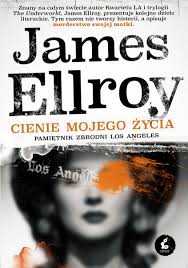 Ellroy, James2019.6658292Cienie mojego życia :Sonia Draga,6758293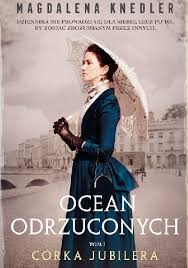 Knedler, Magdalena.copyright 2019.6758293Córka jubilera /Wydawnictwo Novae Res,6858294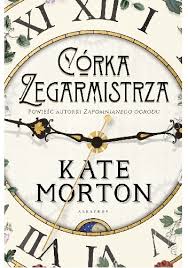 Morton, Kate2019.6858294Córka zegarmistrza /Wydawnictwo Albatros,6958295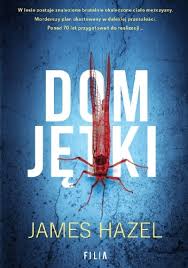 Hazel, James.2019.6958295Dom jętki /Wydawnictwo Filia,7058296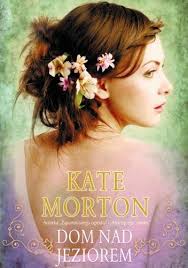 Morton, Kate2019.7058296Dom nad jeziorem /Wydawnictwo Albatros,7158297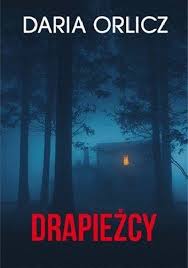 Orlicz, Dariacopyright 2019.7158297Drapieżcy /HarperCollins Polska,7258299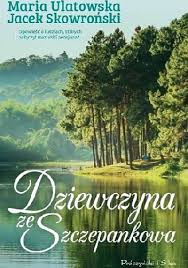 Ulatowska, Maria2019.7258299Dziewczyna ze Szczepankowa /.Prószyński Media,7358300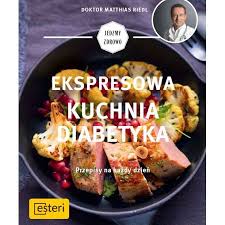 Riedl, Matthias2019.7358300Ekspresowa kuchnia diabetyka :Esteri,7458304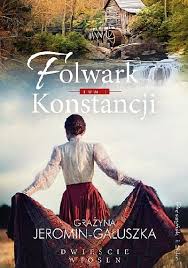 Jeromin-Gałuszka, Grażyna2019.7458304Folwark Konstancji /Prószyński i S-ka - Prószyński Media,7558306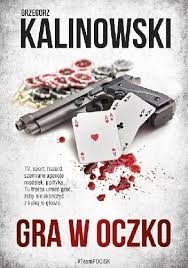 Kalinowski, Grzegorz2019.7558306Gra w oczko.Agencja Wydawniczo-Reklamowa Skarpa Warszawska,7658308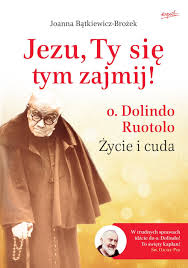 Bątkiewicz-Brożek, Joanna2017.7658308Jezu, Ty się tym zajmij! :Wydawnictwo Esprit,7758309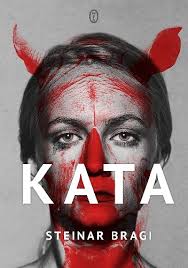 Bragi, Steinar2019.7758309Kata /Wydawnictwo Literackie,7858313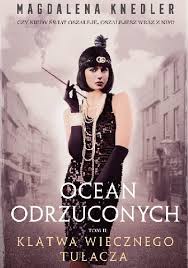 Knedler, Magdalena.copyright 2019.7858313Klątwa wiecznego tułacza /Novae Res,7958314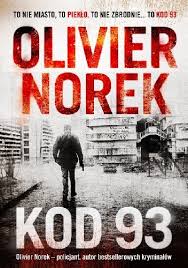 Norek, Oliviercopyright 2019.7958314Kod 93 /Wydawnictwo WAM,8058317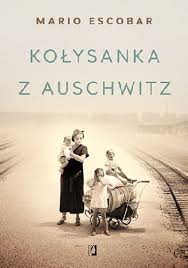 Escobar, Mario2019.8058317Kołysanka z Auschwitz /Wydawnictwo Kobiece,8158319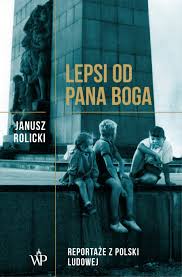 Rolicki, Januszcopyright 2018.8158319Lepsi od Pana Boga :Wydawnictwo Poznańskie,8258322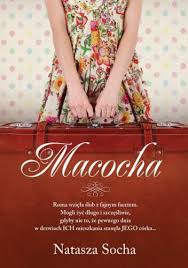 Socha, Natasza2019.8258322Macocha /Wydawnictwo Filia,8358325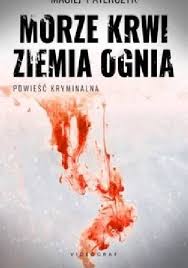 Paterczyk, Maciej.2019.8358325Morze krwi, ziemia ognia /Videograf,8458327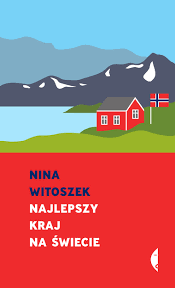 Witoszek, Nina2017.8458327Najlepszy kraj na świecie :Wydawnictwo Czarne,8558331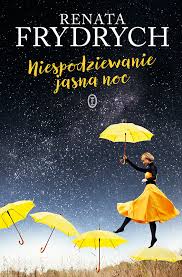 Frydrych, Renata2019.8558331Niespodziewanie jasna noc /Wydawnictwo Literackie,8658332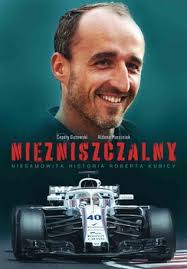 Gutowski, Cezary2019.8658332Niezniszczalny :Ringier Axel Springer,8758334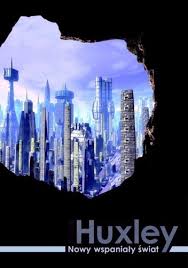 Huxley, Aldous2019.8758334Nowy wspaniały świat /Warszawskie Wydaw. Literackie Muza.8858335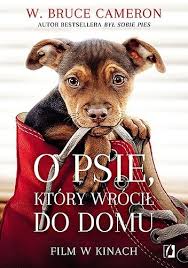 Cameron, W. Bruce2018.8858335O psie, który wrócił do domu /Wydawnictwo Kobiece,8958338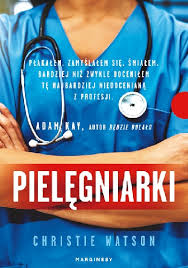 Watson, Christie2019.8958338Pielęgniarki :Wydawnictwo Marginesy,9058339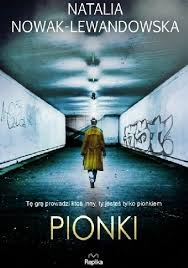 Nowak-Lewandowska, Nataliacopyright 2018.9058339Pionki /Replika,9158349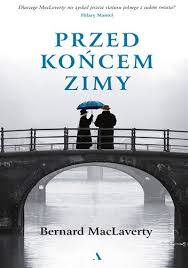 MacLaverty, Bernard2019.9158349Przed końcem zimy /Wydawnictwo Agora,9258354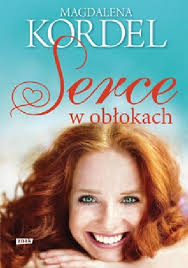 Kordel, Magdalena2019.9258354Serce w obłokach /Wydawnictwo Znak,9358356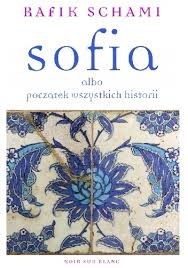 Schami, Rafik2019.9358356Sofia albo Początek wszystkich historii /Oficyna Literacka Noir sur Blanc,9458359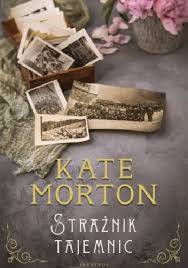 Morton, Kate2019.9458359Strażnik tajemnic /Wydawnictwo Albatros,9558360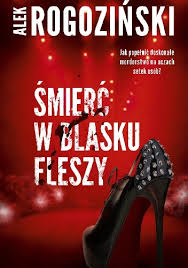 Rogoziński, Alek.2019.9558360Śmierć w blasku fleszy /Edipresse Kolekcje,9658361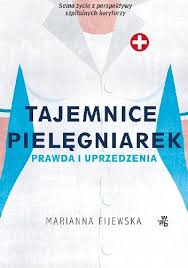 Fijewska, Mariannacopyright 2019.9658361Tajemnice pielęgniarek :Wydawnictwo W.A.B. - Grupa Wydawnicza Foksal,9758362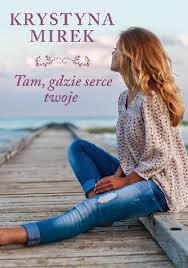 Mirek, Krystyna2019.9758362Tam, gdzie serce twoje /Wydawnictwo Filia,9858364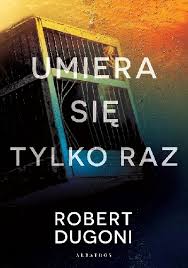 Dugoni, Robert2019.9858364Umiera sie tylko raz /.Wydawnictwo Albatros,9958365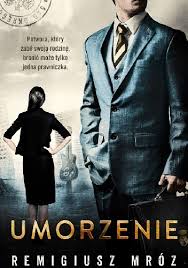 Mróz, Remigiuszcopyright 2019.9958365Umorzenie /Czwarta Strona - Grupa Wydawnictwa Poznańskiego,10058368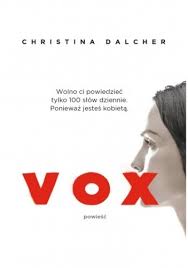 Christina., Dalcher,2019.10058368Vox /Muza,10158369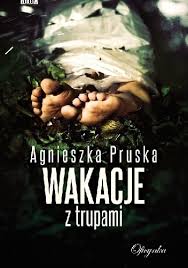 Pruska, Agnieszka2018.10158369Wakacje z trupami /Oficynka,10258375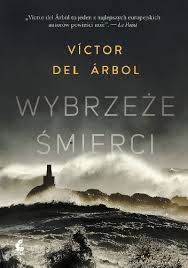 Árbol, Víctor del2019.10258375Wybrzeże śmierci /Wydawnictwo Sonia Draga,10358378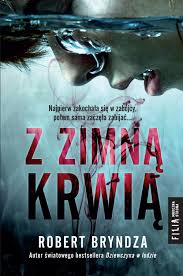 Bryndza, Robert2019.10358378Z zimną krwią /Wydawnictwo Filia,10458379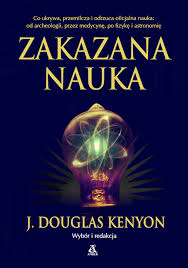 Zakazana nauka /2018.10458379Zakazana nauka /Wydawnictwo Amber,10558380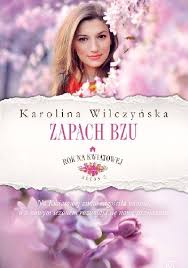 Wilczyńska Karolina (1973).copyright 2019.10558380Zapach bzu /Czwarta Strona - Grupa Wydawnictwa Poznańskiego,10658381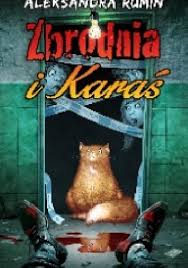 Rumin, Aleksandra2019.10658381Zbrodnia i Karaś /Initium,10758385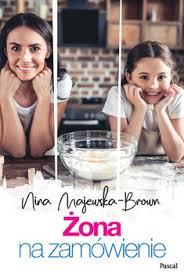 Majewska-Brown, Nina2019.10758385Żona na zamówienie /Wydawnictwo Pascal,10858386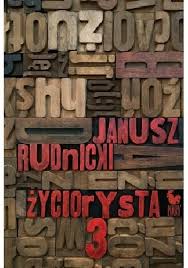 Rudnicki, Januszcopyrigt © 2018.10858386Życiorysta 3 /Wydawnictwo Iskry,